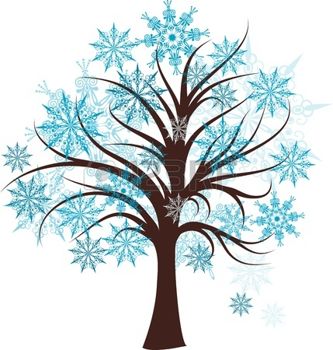 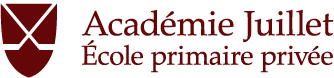 Semaines du: 16 janv,.6 fév.,6 mars, 17 avril, 8 mai, 29 mai, 19 juin.Choix de sandwichs disponibles : poulet ou oeufsSemaines du: 16 janv,.6 fév.,6 mars, 17 avril, 8 mai, 29 mai, 19 juin.Choix de sandwichs disponibles : poulet ou oeufsSemaines du: 16 janv,.6 fév.,6 mars, 17 avril, 8 mai, 29 mai, 19 juin.Choix de sandwichs disponibles : poulet ou oeufsSemaines du: 16 janv,.6 fév.,6 mars, 17 avril, 8 mai, 29 mai, 19 juin.Choix de sandwichs disponibles : poulet ou oeufsSemaines du: 16 janv,.6 fév.,6 mars, 17 avril, 8 mai, 29 mai, 19 juin.Choix de sandwichs disponibles : poulet ou oeufsSemaines du: 16 janv,.6 fév.,6 mars, 17 avril, 8 mai, 29 mai, 19 juin.Choix de sandwichs disponibles : poulet ou oeufsLUNDIMARDIMERCREDIJEUDIVENDREDIEntréeJus de légumes       & soupeJus de légumes       & soupeJus de légumes         & soupeJus de légumes       & soupeJus de légumes         & soupeDînerJambon à l’ananasoufilet de gobergePâtes fusilli sauce carbonara ou sauce tomatesPâté chinois Lasagne sauce tomatesFajitasAccompagnementsPommes de terre à la grecque &      petits poisCruditésCruditésCruditésRiz & maïsDessertAu choix du chefAu choix du chefAu choix du chefAu choix du chefAu choix du chef